Załącznik nr 3 do „ogłoszenia o zamówieniu w postępowaniu o udzielenie zamówienia publicznego prowadzonego w trybie art. 138 o na: „świadczenie usług prawnych w zamówieniach publicznych , w tym przygotowanie projektów dokumentów niezbędnych do kompleksowego przygotowania
i przeprowadzenia postępowań o udzielenie zamówień publicznych oraz doradztwo prawne w powyższym  zakresie, a także  reprezentacja prawna Zamawiającego przed Krajową Izbą Odwoławczą lub sądami powszechnymi w zakresie zamówień publicznych , w związku z realizowanym przez Zamawiającego, projektem finansowanym
z funduszy europejskich: pt. „Program Operacyjny Wiedza Edukacja Rozwój  2014-2020, projekt pn. „Racjonalne  decyzje w systemie ochrony zdrowia, ze szczególnym  uwzględnieniem regionalnej polityki zdrowotnej, nr postępowania: ZP-/07/2018.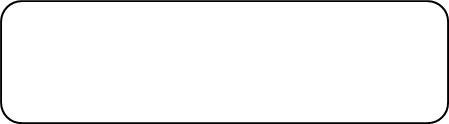 (pieczęć adresowa Wykonawcy)WYKAZ OSÓB WYZNACZONYCH DO REALIZACJI ZAMÓWIENIA WYKAZ WYKONANYCH / WYKONYWANYCH USŁUGDodatkowo informuję, że:W przypadku wieloosobowej Kancelarii prawnej - kancelaria funkcjonuje od ………………………..…. (dzień/miesiąc/rok)W przypadku indywidualnie świadczonych usług prawnych – posiadam doświadczanie zawodowe radcy prawnego lub adwokata od dnia ………………………………..(dzień/miesiąc/rok). Wykazane usługi / wykazane osoby muszą spełniać warunki określone w Ogłoszeniu. Dodatkowo przedmiotowe wykazy służyły będą do oceny ofert w kryteriach oceny ofert. W załączeniu:Dowód/dowody potwierdzające, że wykazane usługi zostały wykonane należycie / są wykonywane należycie.Zaświadczenia/certyfikaty potwierdzające ukończenie przez osobę/osoby wskazaną / wykazane do realizacji zamówienia szkoleń z zakresu zamówień publicznych po nowelizacji ustawy Pzp z dnia 26 lipca 2016 r, dotyczące warunku udziału w postępowaniu opisanego w Rozdziale VI ust. 3 oraz ust. 1 pkt 2b) Ogłoszenia.Osoba posiadająca uprawnienia do wykonywania zawodu radcy prawnego lub adwokata posiadająca wpis
na listę potwierdzającą wykonywanie zawodu radcy prawnego lub adwokata, prowadzoną przez Okręgową Izbę Radców Prawnych lub Okręgową Radę Adwokacką, która posiada, minimum 3 letnie doświadczenie
w obsłudze zamówień publicznych ze strony Zamawiającego oraz ukończone co najmniej 2 szkolenia z zamówień publicznych po nowelizacji ustawy Pzp z 26 lipca 2016 r., potwierdzone zaświadczeniami bądź certyfikatami. Osoba posiadająca uprawnienia do wykonywania zawodu radcy prawnego lub adwokata musi również posiadać doświadczenie zawodowe w zakresie obsługi zamówień publicznych po stronie Zamawiającego.W przypadku indywidualnej świadczonych minimum 3 letnie doświadczenie zawodowe radcy prawnego
lub adwokata, w tym co najmniej 3 letnie doświadczenie w obsłudze prawnej zamówień publicznych,
w tym doradztwo prawne w przygotowywaniu oraz przeprowadzaniu postępowań o udzielenie zamówień publicznych oraz zastępowaniu przed sądami powszechnymi lub Krajową Izbą Odwoławczą – jednostek sektora finansów publicznych, w tym co najmniej 3 umowy (kontrakty/zamówienia) zrealizowane
bądź realizowane o wartości min. 83 640 zł brutto,W przypadku wieloosobowej kancelarii prawnej: minimum 3 letni okres jej funkcjonowania,
w tym co najmniej 3 letnie doświadczenie w zakresie obsługi prawnej w zamówieniach publicznych,
w tym doradztwa prawnego w przygotowywaniu oraz przeprowadzaniu postępowań o udzielenie zamówień publicznych oraz zastępowaniu przed sądami powszechnymi lub Krajową Izbą Odwoławczą – jednostek sektora finansów publicznych, w tym co najmniej 3 umowy (kontrakty/zamówienia) zrealizowane
bądź realizowane o wartości min. 83 640 zł brutto.,…………………………………………………………………………………………………………………………………………..(data i podpis i pieczątka imienna osoby upoważnionej do składania oświadczeń woli 
w imieniu Wykonawcy)Lp.Imię i NazwiskoKwalifikacje(wykształcenie,                rodzaj uprawnień                zawodowych, numer uprawnień,                     doświadczenie,                    certyfikaty,                      zaświadczenia) Opis doświadczenia zawodowego,  wraz informacją o podstawie do dysponowania osobą(np.: umowa o pracę, umowa zlecenie, umowa o dzieło)12341.3.4.5.Lp.Przedmiot usługioraz wartość bruttoData od- do wykonania/wykonywania(tj. dzień, miesiąc, rok)Nazwa podmiotu na rzecz którego była wykonana bądź jest wykonywana usługa12341.2.3.4.5.